Для организации досуга ветеранов организована бильярдная комната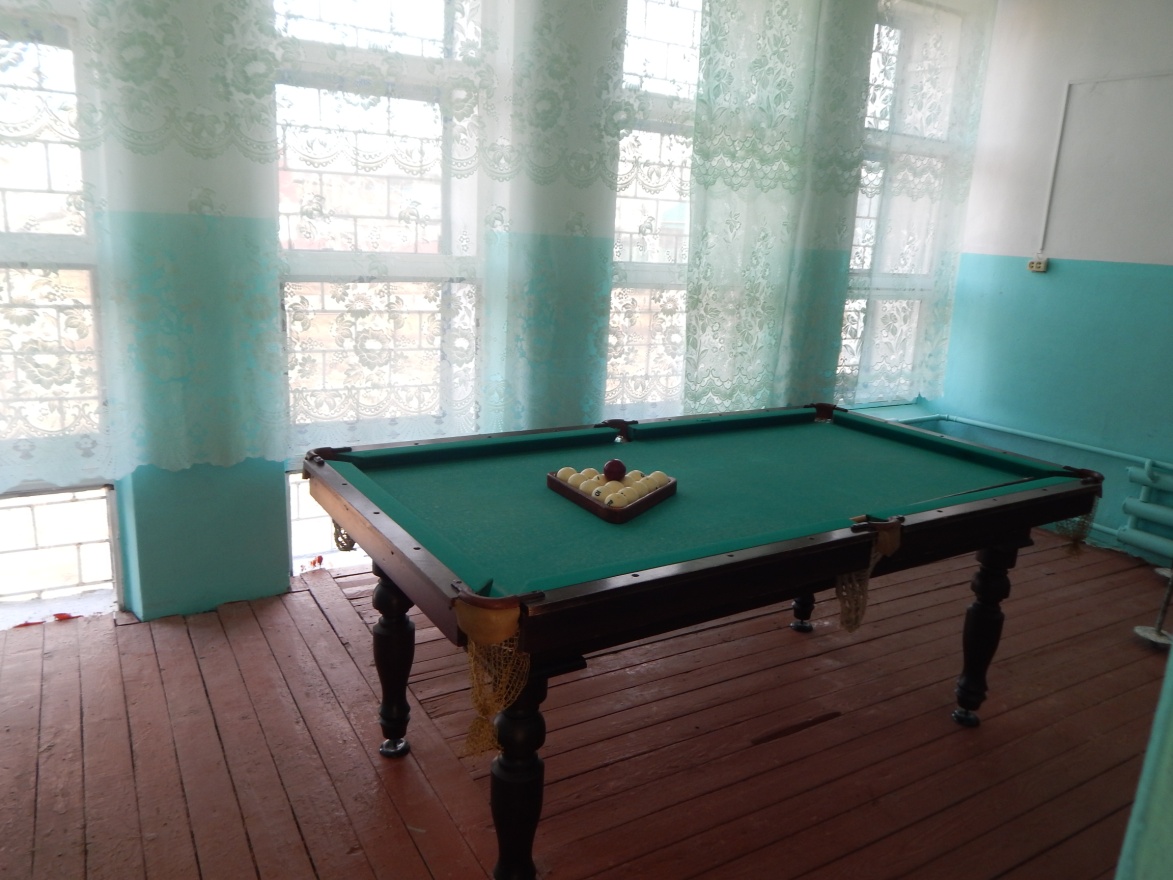 